ДОМОВОДСТВОТема урока: «Соблюдение последовательности действий при ручной стирке (салфетки)»Цель урока: учить соблюдать операционную последовательность при стирке салфетки.Задачи:Коррекционно-обучающие:Учить приёмам выполнения ручной стирки мелких изделий из такни (салфетка);формировать умение учащихся работать в определённой последовательности с опорой на графический план со словесной инструкцией и образцом действия учителя;Коррекционно-развивающие:содействовать развитию устной связной речи;формировать элементы установки простейших причинно – следственных связей;Коррекционно-воспитательные:воспитывать потребность в поддержании порядка и чистоты своего внешнего вида, одежды;способствовать воспитанию взаимопомощи.Основным ожидаемым результатом: развитие жизненной компетенции, позволяющей достичь максимальной самостоятельности.Тип урока: практикум.Используемые методы обучения:словесно-иллюстрированный;частично-поисковый;практический.Способы контроля: устный опрос учащихся во время выполнения практической работы.Ход урока:I.Организационный момент:Прозвенел звонок Начинаем мы урок.II. Введение в тему.Слайд 2-Подумайте, о чем говорится в этом стихотворении?Дружно маме помогаем-Пыль повсюду вытираемИ белье теперь стираем,Полоскаем, выжимаем.Слайд 3Какие виды стирок вы знаете?- Ручная;-Механическая.- Сегодня мы с вами будет  стирать салфетки.Слайд 4- Посмотрите внимательно на эти предметы и найдите тот, о котором услышите загадку:1.Перед работой его надевают,И чаще, чем платье стирают.(Фартук)- Что вы сейчас должны сделать?- Одеть фартуки. - Правильно! Кому необходима помощь обратитесь к товарищу или ко мне.2.Чтобы в баньку ходить,И водицу в нём носить.(Таз)3.Гладко и душисто,Моет очень чисто,Нужно, чтоб у каждого было.Что это?(Мыло)4.Кто нам первый другСнимет грязь с лица и рук?(Вода)- Посмотрите на оставшиеся предметы. - Мячик - Он нам сейчас  не потребуется.-Прищепки - Для чего они необходимы?Игра:У каждого ученика на фартуке  номер 1..6.Ученик должен найти свою карточку с  номером,  которая спрятана в  классе. На карточке нарисован графический рисунок действий при ручной стирке Дети расставляют карточки (1..6) последовательности действий при ручной стирке и проговаривают , что они будут делать.Слайд 5Сортируют белье– Для чего необходимо сортировать белье?2. Наполняют емкость водой3.Замачивают белье4.Застирывают белье5. Поласкают белья и выжимают6.Вывешивают белье на просушкуСлайд 6- Почему постиранное белье расправляют на веревке?Слайд 7Физ.минутка- Кто из ребят нам покажет зарядку для наших пальчиков.Дети делают гимнастику для рук.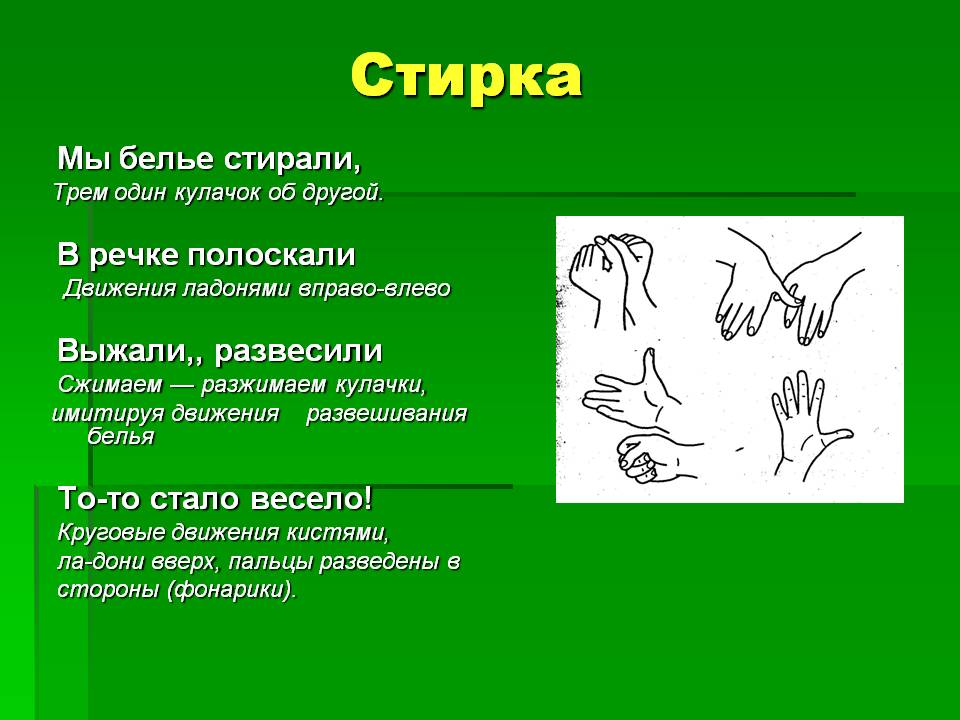 III. Практическая часть:Повторение техники безопасности при работе:в таз наливать воду теплую;мыло, после намыливания, возвращать в мыльницу;стираем, стоя у стола, который по высоте равен высоте ребенка до его вытянутой руки;если пролили воду на пол, то ее обязательно сразу нужно убрать (вытереть).- Давайте стирать!!!-Приступаем к работе (стирке).Учитель помогает слабым ученикам. В момент стирки учитель проходит между детьми и помогает тем детям, которые не могут справиться с заданием. Предлагает детям, которые уже справились с заданием, помочь отстающим. Учитель напоминает об уборке своего рабочего места.Во время всей практической работы учитель контролирует действия детей, соблюдение техники безопасности и словесно поощряет качество работы.А теперь отдохнём!IV. Динамическая пауза.Слайд  8Я один у мамы сынНет у мамы дочкиКак же маме не помочьПостирать платочкиМыло пенится в корыте Я стираю , посмотрите.V. Итог урока:Что мы делали на уроке?Стирали салфетки.А теперь  повторим последовательность наших действий при стирке.Слайд  9-14Учениками по слайдам , обговаривают каждую операцию. 